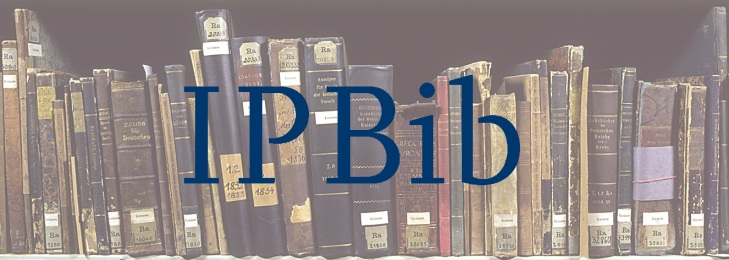 STUDENTS SELECTION CRITERIA IPBib Vilnius 2011(5 students by each partner institution can be selected)Due to the Monitoring IPBib project evaluation in November 2010 those criteria should be considered by all partner institutions!1.  selection committeeshould consist of several persons as IPBib project responsible of partner institution, University ERASMUS responsible, IPBib lecturers of partner institution, students representatives2.  criteriamotivation letterindividual expectations on the projectstudy grades and creditsgood to excellent English language skills (certificate?)EU project experiences (ERASMUS etc.)IPBib “newcomer” or IPBib “oldie” participantpersonal data sheet (curriculum vitae)study level (bachelor, master, magister, post-graduate)valid student ID3.  interviewIf possible there should be arranged an application interview with all interested applicants.4.  transparencycriteria and closing date for applications should be published on the IPBib project website:          http://www.ibi.hu-berlin.de/ipbib5.  deadline for applicantsall 5 students participants should be chosen until the end of May 2011 (start-up meeting in Vilnius)6.  project promotionby the help of the project flyer IPBib Vilnius 2011 (English) to be found on the IPBib project website (publications)